CURRICULUM VITAE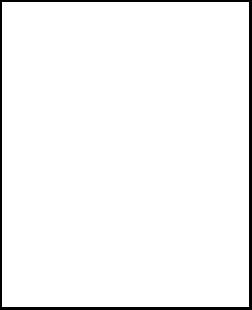 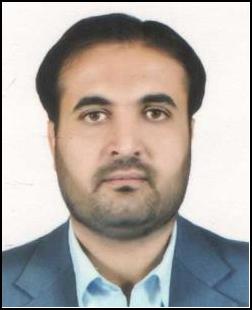 NAJEEB Mobile: C/o 056425478Email : najeeb.378687@2freemail.com Dubai UAE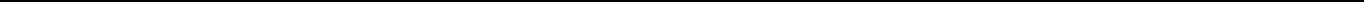 FOR THE POST OF DRIVEROBJECTIVETo seek a challenging career opportunity atmosphere to learn, grow and apply advancement and organizational tasks.in administration that would offer good my skills for achievement of personalPROFESSIONAL EXPERIENCEWorked as Airside Operator ( Driver ) in dnata Dubai International Airport for 1 year.Worked as Taxi Driver in Arabia Taxi Company Dubai UAE for 11 years .EDUCATION12th Class ( Intermediate ) Passed from Pakistan .Computer Skills : Basic Computer Knowledge & Internet .DRIVING LICENSE DETAILSValid ( Dubai ) UAE Light Vehicle ,Heavy Vehicle Driving License (3,4)SKILLSHardworking and determinedFast learner with multi tasking capabilitiesExcellent communication skillsAbility to work under pressure in fast paced environment & Manage Multiple tasks .PERSONAL INFORMATIONDECLARATIONI hereby declare that the above given information is true to best of my knowledge. Issuance Date:16-02-2005 Expiry Date:26-04-2026 Name:Najeeb  Date of Birth:08-12-1984 Nationality:Pakistani Religion;`Islam Marital Status:Married Languages:English, Arabic , Urdu & Pashto . Date of Expiry:26-04-2023 Visa Type:Visit Visa ( Valid till 05th June 2018 )